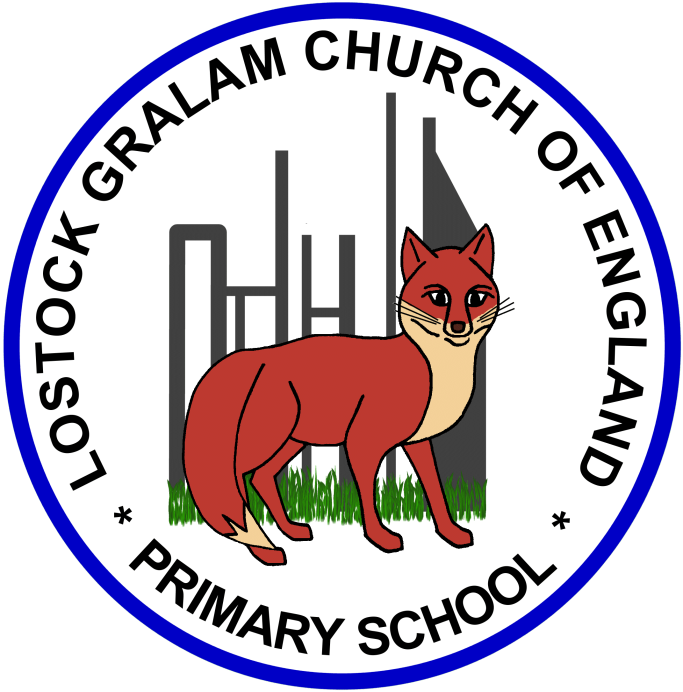 Home Learning – this timetable is intended as a guide to support learning at home during a prolonged period of school closure. We appreciate that you will have differing demands on your time but hope that this helps in continuing ‘a love learning’ at home. We will also be updating the class blog daily with any specific activities that you can do each day and further resources that you may need. Under the timetable and suggested task list, I will also include a long list of free resources and websites that you may wish to use. If you have issues with usernames and passwords, please contact admin@lostockgralam.cheshire.sch.ukWeeks commencing 06.07.20 and 13.07.20:Remember these projects will take you multiple days to complete – just do a little bit at a time Online classrooms: https://www.thenational.academy/online-classroom https://www.bbc.co.uk/bitesize/dailylessons Mathshttps://whiterosemaths.com/homelearning/year-3/ http://www.iseemaths.com/home-lessons/ Times Tableshttps://ttrockstars.com/  https://www.topmarks.co.uk/maths-games/hit-the-buttonSpellingshttps://spellingframe.co.uk/ PEhttps://www.youtube.com/watch?v=X655B4ISakg https://www.youtube.com/user/CosmicKidsYoga https://www.gonoodle.com/ https://www.nhs.uk/10-minute-shake-up/shake-ups Year 3RobinsBefore 9:00am9:00 – 10:0010:00-11:0011:00-12:0012 – 12.3012:30 – 1.001:00 – 2:002:00 – 3:153.15 – 4:00MondayEat breakfast, make your bed, get washed and dressed and put any laundry in the basket. Family walk (with the dog - if you have got one!) Five-a-day/indoor exercises/indoor yoga if wet. https://www.youtube.com/user/CosmicKidsYogahttps://www.gonoodle.com/https://www.nhs.uk/10-minute-shake-up/shake-upsMaths/Writing work from the packs, blogs or any of the following links:TT Rock Stars - https://play.ttrockstars.com/auth/schoolWhite Rose - https://whiterosemaths.com/homelearning/ I see reasoning -  http://www.iseemaths.com/home-lessons/The literacy company - http://www.theliteracycompany.co.uk/free-resources/Oak National Academy - https://www.thenational.academy/online-classroom/year-3/Creative Time – Lego, drawing, crafting, music, cooking, baking, coding, painting.coding - https://www.scratchjr.org/	               https://code.org/LunchtimeTidy Time – Wipe down kitchen table and chairs, wash and dry kitchen dishes, tidy bedroom and lounge.Quiet Time – Reading, Puzzles, Nap (No Electronics) History/Geography(See tasks on the next page)Afternoon Fresh Air – Bike, Walk the dog, play outside.TuesdayEat breakfast, make your bed, get washed and dressed and put any laundry in the basket. Family walk (with the dog - if you have got one!) Five-a-day/indoor exercises/indoor yoga if wet. https://www.youtube.com/user/CosmicKidsYogahttps://www.gonoodle.com/https://www.nhs.uk/10-minute-shake-up/shake-upsMaths/Writing work from the packs, blogs or any of the following links:TT Rock Stars - https://play.ttrockstars.com/auth/schoolWhite Rose - https://whiterosemaths.com/homelearning/ I see reasoning -  http://www.iseemaths.com/home-lessons/The literacy company - http://www.theliteracycompany.co.uk/free-resources/Oak National Academy - https://www.thenational.academy/online-classroom/year-3/Creative Time – Lego, drawing, crafting, music, cooking, baking, coding, painting.coding - https://www.scratchjr.org/	               https://code.org/LunchtimeTidy Time – Wipe down kitchen table and chairs, wash and dry kitchen dishes, tidy bedroom and lounge.Quiet Time – Reading, Puzzles, Nap (No Electronics) Science (See tasks on the next page)Afternoon Fresh Air – Bike, Walk the dog, play outside.WednesdayEat breakfast, make your bed, get washed and dressed and put any laundry in the basket. Family walk (with the dog - if you have got one!) Five-a-day/indoor exercises/indoor yoga if wet. https://www.youtube.com/user/CosmicKidsYogahttps://www.gonoodle.com/https://www.nhs.uk/10-minute-shake-up/shake-upsMaths/Writing work from the packs, blogs or any of the following links:TT Rock Stars - https://play.ttrockstars.com/auth/schoolWhite Rose - https://whiterosemaths.com/homelearning/ I see reasoning -  http://www.iseemaths.com/home-lessons/The literacy company - http://www.theliteracycompany.co.uk/free-resources/Oak National Academy - https://www.thenational.academy/online-classroom/year-3/Creative Time – Lego, drawing, crafting, music, cooking, baking, coding, painting.coding - https://www.scratchjr.org/	               https://code.org/LunchtimeTidy Time – Wipe down kitchen table and chairs, wash and dry kitchen dishes, tidy bedroom and lounge.Quiet Time – Reading, Puzzles, Nap (No Electronics) History/Geography(See tasks on the next page)Afternoon Fresh Air – Bike, Walk the dog, play outside.ThursdayEat breakfast, make your bed, get washed and dressed and put any laundry in the basket. Family walk (with the dog - if you have got one!) Five-a-day/indoor exercises/indoor yoga if wet. https://www.youtube.com/user/CosmicKidsYogahttps://www.gonoodle.com/https://www.nhs.uk/10-minute-shake-up/shake-upsMaths/Writing work from the packs, blogs or any of the following links:TT Rock Stars - https://play.ttrockstars.com/auth/schoolWhite Rose - https://whiterosemaths.com/homelearning/ I see reasoning -  http://www.iseemaths.com/home-lessons/The literacy company - http://www.theliteracycompany.co.uk/free-resources/Oak National Academy - https://www.thenational.academy/online-classroom/year-3/Creative Time – Lego, drawing, crafting, music, cooking, baking, coding, painting.coding - https://www.scratchjr.org/	               https://code.org/LunchtimeTidy Time – Wipe down kitchen table and chairs, wash and dry kitchen dishes, tidy bedroom and lounge.Quiet Time – Reading, Puzzles, Nap (No Electronics) Science (See tasks on the next page)Afternoon Fresh Air – Bike, Walk the dog, play outside.FridayEat breakfast, make your bed, get washed and dressed and put any laundry in the basket. Family walk (with the dog - if you have got one!) Five-a-day/indoor exercises/indoor yoga if wet. https://www.youtube.com/user/CosmicKidsYogahttps://www.gonoodle.com/https://www.nhs.uk/10-minute-shake-up/shake-upsMaths/Writing work from the packs, blogs or any of the following links:TT Rock Stars - https://play.ttrockstars.com/auth/schoolWhite Rose - https://whiterosemaths.com/homelearning/ I see reasoning -  http://www.iseemaths.com/home-lessons/The literacy company - http://www.theliteracycompany.co.uk/free-resources/Oak National Academy - https://www.thenational.academy/online-classroom/year-3/Creative Time – Lego, drawing, crafting, music, cooking, baking, coding, painting.coding - https://www.scratchjr.org/	               https://code.org/LunchtimeTidy Time – Wipe down kitchen table and chairs, wash and dry kitchen dishes, tidy bedroom and lounge.Quiet Time – Reading, Puzzles, Nap (No Electronics) RE(See tasks on the next page)Afternoon Fresh Air – Bike, Walk the dog, play outside.History and GeographyHistory/Geography Projects – So I have just had to cancel my summer holiday and although I am a little bit sad, I am also excited to plan another adventure when it is safe to do so.I love visiting new places so I really enjoy looking through websites and holiday brochures so I can learn about what countries and cities have to offer. I thought you could all help me decide where to visit next by creating your own holiday brochure using Microsoft Word. I can then read through all your wonderful brochures to help me make my decision Read the examples of holiday brochures on the following website (The Paris, Florida and Cruise brochures are great!):https://www.literacywagoll.com/persuasive.htmlPlan where you want to write about Research what your chosen country/city has to offer – Where is it? What is the weather like? What can you do there? Where could I stay during my visit? What is the food like? Etc. Produce your brochure using Microsoft Word (or you could make your own using paper and pens)Include photos, headings, sub-headings, slogans and persuasive language to encourage your reader (me) to visit!Upload your finished brochure to our Class DiscussionI can’t wait to read them!!! Miss Beattie xScienceScience Projects – Famous ScientistThink about all of the science topics we have covered this year (Light, Rocks, Animals and Humans, Forces and Magnets, Plants)Choose one topic that you are interested in and research some famous scientists who contributed to this area of science Choose one scientist and create a fact file all about them – name, birthdate, where they lived, what they discovered, why they are so important, etc. You could include pictures too!I will give you some examples of significant people/scientists below that you could research:Animals, including Humans -  Wilhelm Conrad RontgenForces and Magnets – Michael Faraday or Sir Isaac NewtonLight – Thomas Edison or Justus von LiebigPlants -  Joseph Dalton HookerRocks -  Mary AnningUseful Websites – https://www.stem.org.uk/resources/elibrary/resource/34860/famous-scientists-fact-sheetsRERE Projects – The Good Samaritan Read or listen to the parable of the good Samaritan – You can watch a video of this parable here: https://www.youtube.com/watch?v=MLzdQtetedcAfter watching the video, can you define the terms ‘parable’ and ‘good Samaritan’?Think about what is happening where you live at the minute – Lots of people are volunteering and offering their services to be a ‘good Samaritan’ in their community. Draw or write about one or two examples of people being ‘Good Samaritans’ in your area.In the parable we heard a very important message: ‘love your neighbour as you love yourself’Remember, when Jesus used the term ‘neighbour’ he means everyone on earth, not just the person who lives next door to you.How can you ‘love your neighbours’? –  Create a poster, PowerPoint, Pic Collage, etc. showing lots of different ways you can show care and love towards other peopleUseful Websites –https://www.youtube.com/watch?v=MLzdQtetedchttps://www.natre.org.uk/uploads/Free%20Resources/Pupil%20resources%20amended/F2%207-11%20RE%20Today%20and%20NATRE%20home%20learning%20Good%20Samaritan.pdf 